РАСПИСАНИЕ 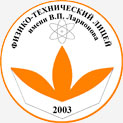 работы подготовительных групп «Школы будущего лицеиста»-2020-211-й потокГруппа «С» (по субботам)Группа «П» (по понедельникам)Преподаватели Школы (группа «С»)Преподаватели Школы (группа «П»)НеделяДатаНеделяДата1-й урок2-й урок3-й урок4-й урокНеделяДатаНеделяДата13.30-14.0514.10-14.4514.55-15.3015.35-16.10114.11МатематикаМатематикаРусский языкРусский язык221.11Английский языкАнглийский языкРусский языкРусский язык328.11Русский языкРусский языкМатематикаМатематика405.12Английский языкАнглийский языкМатематикаЕстествознание512.12МатематикаМатематикаРусский языкРусский язык619.12Английский языкАнглийский языкМатематикаЕстествознание726.12МатематикаМатематикаЕстествознаниеЕстествознание809.01Английский языкАнглийский языкРусский языкЕстествознание916.01Русский языкРусский языкМатематикаМатематика1023.01Английский языкМатематикаМатематикаРусский языкНеделяДатаНеделяДата1-й урок2-й урок3-й урок4-й урокНеделяДатаНеделяДата14.25-15.0015.05-15.4015.50-16.2516.30-17.05116.11Английский языкАнглийский языкМатематикаМатематика223.11Русский языкРусский языкМатематикаМатематика330.11Русский языкРусский языкМатематикаМатематика407.12Английский языкМатематикаМатематикаЕстествознание514.12Русский языкРусский языкМатематикаМатематика621.12Английский языкАнглийский языкРусский языкЕстествознание728.12Английский языкАнглийский языкЕстествознаниеЕстествознание811.01Русский языкМатематикаМатематикаЕстествознание918.01Английский языкАнглийский языкРусский языкРусский язык1025.01Русский языкРусский языкМатематикаМатематикаПредметУчительМатематикаГерасимова Любовь СергеевнаРусский языкКоркина Евдокия ЕгоровнаАнглийский языкПопова Мирза ВладимировнаЕстествознаниеПодвигин Леонид ВладимировичПредметУчительМатематикаГерасимова Любовь СергеевнаРусский языкСантаева Ульяна АнатольевнаАнглийский языкГаврильева Ульяна АдамовнаЕстествознаниеПодвигин Леонид Владимирович